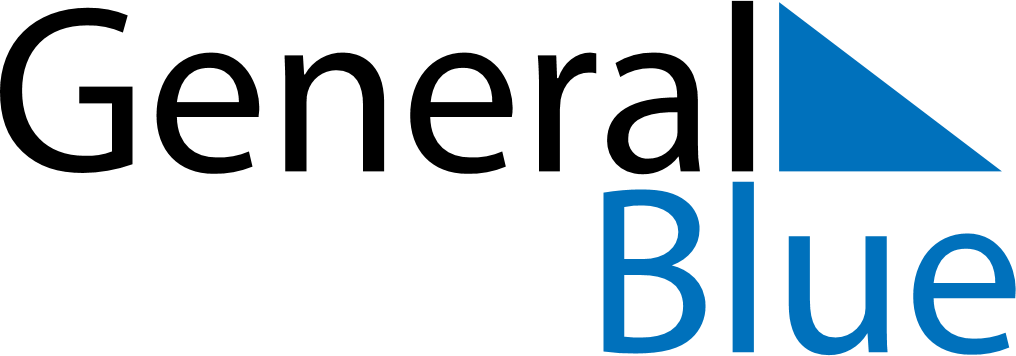 June 2024June 2024June 2024June 2024June 2024June 2024June 2024As Siba’iyah, Aswan, EgyptAs Siba’iyah, Aswan, EgyptAs Siba’iyah, Aswan, EgyptAs Siba’iyah, Aswan, EgyptAs Siba’iyah, Aswan, EgyptAs Siba’iyah, Aswan, EgyptAs Siba’iyah, Aswan, EgyptSundayMondayMondayTuesdayWednesdayThursdayFridaySaturday1Sunrise: 5:59 AMSunset: 7:35 PMDaylight: 13 hours and 36 minutes.23345678Sunrise: 5:58 AMSunset: 7:35 PMDaylight: 13 hours and 36 minutes.Sunrise: 5:58 AMSunset: 7:36 PMDaylight: 13 hours and 37 minutes.Sunrise: 5:58 AMSunset: 7:36 PMDaylight: 13 hours and 37 minutes.Sunrise: 5:58 AMSunset: 7:36 PMDaylight: 13 hours and 37 minutes.Sunrise: 5:58 AMSunset: 7:37 PMDaylight: 13 hours and 38 minutes.Sunrise: 5:58 AMSunset: 7:37 PMDaylight: 13 hours and 38 minutes.Sunrise: 5:58 AMSunset: 7:37 PMDaylight: 13 hours and 39 minutes.Sunrise: 5:58 AMSunset: 7:38 PMDaylight: 13 hours and 39 minutes.910101112131415Sunrise: 5:58 AMSunset: 7:38 PMDaylight: 13 hours and 40 minutes.Sunrise: 5:58 AMSunset: 7:39 PMDaylight: 13 hours and 40 minutes.Sunrise: 5:58 AMSunset: 7:39 PMDaylight: 13 hours and 40 minutes.Sunrise: 5:58 AMSunset: 7:39 PMDaylight: 13 hours and 40 minutes.Sunrise: 5:58 AMSunset: 7:39 PMDaylight: 13 hours and 41 minutes.Sunrise: 5:58 AMSunset: 7:40 PMDaylight: 13 hours and 41 minutes.Sunrise: 5:58 AMSunset: 7:40 PMDaylight: 13 hours and 41 minutes.Sunrise: 5:58 AMSunset: 7:40 PMDaylight: 13 hours and 41 minutes.1617171819202122Sunrise: 5:59 AMSunset: 7:41 PMDaylight: 13 hours and 41 minutes.Sunrise: 5:59 AMSunset: 7:41 PMDaylight: 13 hours and 42 minutes.Sunrise: 5:59 AMSunset: 7:41 PMDaylight: 13 hours and 42 minutes.Sunrise: 5:59 AMSunset: 7:41 PMDaylight: 13 hours and 42 minutes.Sunrise: 5:59 AMSunset: 7:41 PMDaylight: 13 hours and 42 minutes.Sunrise: 5:59 AMSunset: 7:42 PMDaylight: 13 hours and 42 minutes.Sunrise: 5:59 AMSunset: 7:42 PMDaylight: 13 hours and 42 minutes.Sunrise: 6:00 AMSunset: 7:42 PMDaylight: 13 hours and 42 minutes.2324242526272829Sunrise: 6:00 AMSunset: 7:42 PMDaylight: 13 hours and 42 minutes.Sunrise: 6:00 AMSunset: 7:42 PMDaylight: 13 hours and 42 minutes.Sunrise: 6:00 AMSunset: 7:42 PMDaylight: 13 hours and 42 minutes.Sunrise: 6:00 AMSunset: 7:43 PMDaylight: 13 hours and 42 minutes.Sunrise: 6:01 AMSunset: 7:43 PMDaylight: 13 hours and 41 minutes.Sunrise: 6:01 AMSunset: 7:43 PMDaylight: 13 hours and 41 minutes.Sunrise: 6:01 AMSunset: 7:43 PMDaylight: 13 hours and 41 minutes.Sunrise: 6:02 AMSunset: 7:43 PMDaylight: 13 hours and 41 minutes.30Sunrise: 6:02 AMSunset: 7:43 PMDaylight: 13 hours and 41 minutes.